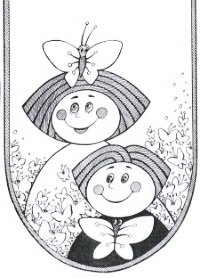 Preiļu novada bērnu un jauniešu centradirektorei Aijai Caunei _________________________________________Vecāka (likumiskā pārstāvja) vārds uzvārdsI E S N I E G U M SLūdzu ar 2024.gada 1.septembri uzņemt manu meitu/dēlu/mani  interešu izglītības programmā/ās Programmas nosaukumsProgrammas nosaukumsProgrammas nosaukumsInformācija par audzēkni:Informācija par audzēkni:Informācija par audzēkni:Informācija par audzēkni:Informācija par audzēkni:Informācija par audzēkni:Informācija par audzēkni:Informācija par audzēkni:Informācija par audzēkni:Vārds, uzvārdsVārds, uzvārdsVārds, uzvārdsPersonas kodsPersonas kodsPersonas kodsDzimšanas dati (datums,mēnesis, gads)Dzimšanas dati (datums,mēnesis, gads)Izglītības iestāde (kur mācās)Izglītības iestāde (kur mācās)Izglītības iestāde (kur mācās)Klase/grupa2024./2025.m.g.Deklarētās dzīvesvietas adreseDeklarētās dzīvesvietas adreseDeklarētās dzīvesvietas adreseAudzēkņa vecāku (likumisko pārstāvju) kontaktinformācija:Audzēkņa vecāku (likumisko pārstāvju) kontaktinformācija:Audzēkņa vecāku (likumisko pārstāvju) kontaktinformācija:Audzēkņa vecāku (likumisko pārstāvju) kontaktinformācija:Audzēkņa vecāku (likumisko pārstāvju) kontaktinformācija:Audzēkņa vecāku (likumisko pārstāvju) kontaktinformācija:Audzēkņa vecāku (likumisko pārstāvju) kontaktinformācija:Audzēkņa vecāku (likumisko pārstāvju) kontaktinformācija:Audzēkņa vecāku (likumisko pārstāvju) kontaktinformācija:Vārds, uzvārdsVārds, uzvārdsVārds, uzvārdsVārds, uzvārdsTālruņa Nr.Tālruņa Nr.e-pastse-pastse-pastsApliecinu, ka man ir tiesības pārstāvēt iepriekš minēto nepilngadīgo personu un viņa vārdā sniegt piekrišanu personas datu apstrādei.Esmu iepazinies(usies) un piekrītu Preiļu novada bērnu un jauniešu centra iekšējās kārtības noteikumiemEsmu iepazinies(usies) un piekrītu noteikumiem „Noteikumi par vecāku līdzdalības maksājumiem“. (www.e-klase.lv).(atzīmēt nepieciešamo): Piekrītu; Nepiekrītu, ka mana bērna vārds, uzvārds un nodarbību procesā, Preiļu novada bērnu un jauniešu centra pasākumu apmeklējuma laikā uzņemtie foto un video materiāli var tikt izmantoti informatīvajos nolūkos drukātajos un videomateriālos vai publikācijās, lai atspoguļotu iestādes darbību.Piekrītu; Nepiekrītu, ka mana bērna autordarbi tiek iesniegti bērna dalībai konkursos un tie var tikt publicēti.Esmu informēts(-a), ka šajā iesniegumā ietvertie personas dati ir nepieciešami un tie tiks izmantoti, lai nodrošinātu valsts, pašvaldību un izglītības iestāžu funkciju īstenošanu izglītības jomā atbilstoši normatīvo aktu noteikumiem. Datums:  ……..........................................., Preiļos                      Paraksts:…………………………………………………….Apliecinu, ka man ir tiesības pārstāvēt iepriekš minēto nepilngadīgo personu un viņa vārdā sniegt piekrišanu personas datu apstrādei.Esmu iepazinies(usies) un piekrītu Preiļu novada bērnu un jauniešu centra iekšējās kārtības noteikumiemEsmu iepazinies(usies) un piekrītu noteikumiem „Noteikumi par vecāku līdzdalības maksājumiem“. (www.e-klase.lv).(atzīmēt nepieciešamo): Piekrītu; Nepiekrītu, ka mana bērna vārds, uzvārds un nodarbību procesā, Preiļu novada bērnu un jauniešu centra pasākumu apmeklējuma laikā uzņemtie foto un video materiāli var tikt izmantoti informatīvajos nolūkos drukātajos un videomateriālos vai publikācijās, lai atspoguļotu iestādes darbību.Piekrītu; Nepiekrītu, ka mana bērna autordarbi tiek iesniegti bērna dalībai konkursos un tie var tikt publicēti.Esmu informēts(-a), ka šajā iesniegumā ietvertie personas dati ir nepieciešami un tie tiks izmantoti, lai nodrošinātu valsts, pašvaldību un izglītības iestāžu funkciju īstenošanu izglītības jomā atbilstoši normatīvo aktu noteikumiem. Datums:  ……..........................................., Preiļos                      Paraksts:…………………………………………………….Apliecinu, ka man ir tiesības pārstāvēt iepriekš minēto nepilngadīgo personu un viņa vārdā sniegt piekrišanu personas datu apstrādei.Esmu iepazinies(usies) un piekrītu Preiļu novada bērnu un jauniešu centra iekšējās kārtības noteikumiemEsmu iepazinies(usies) un piekrītu noteikumiem „Noteikumi par vecāku līdzdalības maksājumiem“. (www.e-klase.lv).(atzīmēt nepieciešamo): Piekrītu; Nepiekrītu, ka mana bērna vārds, uzvārds un nodarbību procesā, Preiļu novada bērnu un jauniešu centra pasākumu apmeklējuma laikā uzņemtie foto un video materiāli var tikt izmantoti informatīvajos nolūkos drukātajos un videomateriālos vai publikācijās, lai atspoguļotu iestādes darbību.Piekrītu; Nepiekrītu, ka mana bērna autordarbi tiek iesniegti bērna dalībai konkursos un tie var tikt publicēti.Esmu informēts(-a), ka šajā iesniegumā ietvertie personas dati ir nepieciešami un tie tiks izmantoti, lai nodrošinātu valsts, pašvaldību un izglītības iestāžu funkciju īstenošanu izglītības jomā atbilstoši normatīvo aktu noteikumiem. Datums:  ……..........................................., Preiļos                      Paraksts:…………………………………………………….Apliecinu, ka man ir tiesības pārstāvēt iepriekš minēto nepilngadīgo personu un viņa vārdā sniegt piekrišanu personas datu apstrādei.Esmu iepazinies(usies) un piekrītu Preiļu novada bērnu un jauniešu centra iekšējās kārtības noteikumiemEsmu iepazinies(usies) un piekrītu noteikumiem „Noteikumi par vecāku līdzdalības maksājumiem“. (www.e-klase.lv).(atzīmēt nepieciešamo): Piekrītu; Nepiekrītu, ka mana bērna vārds, uzvārds un nodarbību procesā, Preiļu novada bērnu un jauniešu centra pasākumu apmeklējuma laikā uzņemtie foto un video materiāli var tikt izmantoti informatīvajos nolūkos drukātajos un videomateriālos vai publikācijās, lai atspoguļotu iestādes darbību.Piekrītu; Nepiekrītu, ka mana bērna autordarbi tiek iesniegti bērna dalībai konkursos un tie var tikt publicēti.Esmu informēts(-a), ka šajā iesniegumā ietvertie personas dati ir nepieciešami un tie tiks izmantoti, lai nodrošinātu valsts, pašvaldību un izglītības iestāžu funkciju īstenošanu izglītības jomā atbilstoši normatīvo aktu noteikumiem. Datums:  ……..........................................., Preiļos                      Paraksts:…………………………………………………….Apliecinu, ka man ir tiesības pārstāvēt iepriekš minēto nepilngadīgo personu un viņa vārdā sniegt piekrišanu personas datu apstrādei.Esmu iepazinies(usies) un piekrītu Preiļu novada bērnu un jauniešu centra iekšējās kārtības noteikumiemEsmu iepazinies(usies) un piekrītu noteikumiem „Noteikumi par vecāku līdzdalības maksājumiem“. (www.e-klase.lv).(atzīmēt nepieciešamo): Piekrītu; Nepiekrītu, ka mana bērna vārds, uzvārds un nodarbību procesā, Preiļu novada bērnu un jauniešu centra pasākumu apmeklējuma laikā uzņemtie foto un video materiāli var tikt izmantoti informatīvajos nolūkos drukātajos un videomateriālos vai publikācijās, lai atspoguļotu iestādes darbību.Piekrītu; Nepiekrītu, ka mana bērna autordarbi tiek iesniegti bērna dalībai konkursos un tie var tikt publicēti.Esmu informēts(-a), ka šajā iesniegumā ietvertie personas dati ir nepieciešami un tie tiks izmantoti, lai nodrošinātu valsts, pašvaldību un izglītības iestāžu funkciju īstenošanu izglītības jomā atbilstoši normatīvo aktu noteikumiem. Datums:  ……..........................................., Preiļos                      Paraksts:…………………………………………………….Apliecinu, ka man ir tiesības pārstāvēt iepriekš minēto nepilngadīgo personu un viņa vārdā sniegt piekrišanu personas datu apstrādei.Esmu iepazinies(usies) un piekrītu Preiļu novada bērnu un jauniešu centra iekšējās kārtības noteikumiemEsmu iepazinies(usies) un piekrītu noteikumiem „Noteikumi par vecāku līdzdalības maksājumiem“. (www.e-klase.lv).(atzīmēt nepieciešamo): Piekrītu; Nepiekrītu, ka mana bērna vārds, uzvārds un nodarbību procesā, Preiļu novada bērnu un jauniešu centra pasākumu apmeklējuma laikā uzņemtie foto un video materiāli var tikt izmantoti informatīvajos nolūkos drukātajos un videomateriālos vai publikācijās, lai atspoguļotu iestādes darbību.Piekrītu; Nepiekrītu, ka mana bērna autordarbi tiek iesniegti bērna dalībai konkursos un tie var tikt publicēti.Esmu informēts(-a), ka šajā iesniegumā ietvertie personas dati ir nepieciešami un tie tiks izmantoti, lai nodrošinātu valsts, pašvaldību un izglītības iestāžu funkciju īstenošanu izglītības jomā atbilstoši normatīvo aktu noteikumiem. Datums:  ……..........................................., Preiļos                      Paraksts:…………………………………………………….Apliecinu, ka man ir tiesības pārstāvēt iepriekš minēto nepilngadīgo personu un viņa vārdā sniegt piekrišanu personas datu apstrādei.Esmu iepazinies(usies) un piekrītu Preiļu novada bērnu un jauniešu centra iekšējās kārtības noteikumiemEsmu iepazinies(usies) un piekrītu noteikumiem „Noteikumi par vecāku līdzdalības maksājumiem“. (www.e-klase.lv).(atzīmēt nepieciešamo): Piekrītu; Nepiekrītu, ka mana bērna vārds, uzvārds un nodarbību procesā, Preiļu novada bērnu un jauniešu centra pasākumu apmeklējuma laikā uzņemtie foto un video materiāli var tikt izmantoti informatīvajos nolūkos drukātajos un videomateriālos vai publikācijās, lai atspoguļotu iestādes darbību.Piekrītu; Nepiekrītu, ka mana bērna autordarbi tiek iesniegti bērna dalībai konkursos un tie var tikt publicēti.Esmu informēts(-a), ka šajā iesniegumā ietvertie personas dati ir nepieciešami un tie tiks izmantoti, lai nodrošinātu valsts, pašvaldību un izglītības iestāžu funkciju īstenošanu izglītības jomā atbilstoši normatīvo aktu noteikumiem. Datums:  ……..........................................., Preiļos                      Paraksts:…………………………………………………….Apliecinu, ka man ir tiesības pārstāvēt iepriekš minēto nepilngadīgo personu un viņa vārdā sniegt piekrišanu personas datu apstrādei.Esmu iepazinies(usies) un piekrītu Preiļu novada bērnu un jauniešu centra iekšējās kārtības noteikumiemEsmu iepazinies(usies) un piekrītu noteikumiem „Noteikumi par vecāku līdzdalības maksājumiem“. (www.e-klase.lv).(atzīmēt nepieciešamo): Piekrītu; Nepiekrītu, ka mana bērna vārds, uzvārds un nodarbību procesā, Preiļu novada bērnu un jauniešu centra pasākumu apmeklējuma laikā uzņemtie foto un video materiāli var tikt izmantoti informatīvajos nolūkos drukātajos un videomateriālos vai publikācijās, lai atspoguļotu iestādes darbību.Piekrītu; Nepiekrītu, ka mana bērna autordarbi tiek iesniegti bērna dalībai konkursos un tie var tikt publicēti.Esmu informēts(-a), ka šajā iesniegumā ietvertie personas dati ir nepieciešami un tie tiks izmantoti, lai nodrošinātu valsts, pašvaldību un izglītības iestāžu funkciju īstenošanu izglītības jomā atbilstoši normatīvo aktu noteikumiem. Datums:  ……..........................................., Preiļos                      Paraksts:…………………………………………………….Apliecinu, ka man ir tiesības pārstāvēt iepriekš minēto nepilngadīgo personu un viņa vārdā sniegt piekrišanu personas datu apstrādei.Esmu iepazinies(usies) un piekrītu Preiļu novada bērnu un jauniešu centra iekšējās kārtības noteikumiemEsmu iepazinies(usies) un piekrītu noteikumiem „Noteikumi par vecāku līdzdalības maksājumiem“. (www.e-klase.lv).(atzīmēt nepieciešamo): Piekrītu; Nepiekrītu, ka mana bērna vārds, uzvārds un nodarbību procesā, Preiļu novada bērnu un jauniešu centra pasākumu apmeklējuma laikā uzņemtie foto un video materiāli var tikt izmantoti informatīvajos nolūkos drukātajos un videomateriālos vai publikācijās, lai atspoguļotu iestādes darbību.Piekrītu; Nepiekrītu, ka mana bērna autordarbi tiek iesniegti bērna dalībai konkursos un tie var tikt publicēti.Esmu informēts(-a), ka šajā iesniegumā ietvertie personas dati ir nepieciešami un tie tiks izmantoti, lai nodrošinātu valsts, pašvaldību un izglītības iestāžu funkciju īstenošanu izglītības jomā atbilstoši normatīvo aktu noteikumiem. Datums:  ……..........................................., Preiļos                      Paraksts:…………………………………………………….Ar informāciju par personas datu apstrādi Jūs varat iepazīties internetā  https://www.preili.lv/lv/personas-datu-aizsardziba Ar informāciju par personas datu apstrādi Jūs varat iepazīties internetā  https://www.preili.lv/lv/personas-datu-aizsardziba Ar informāciju par personas datu apstrādi Jūs varat iepazīties internetā  https://www.preili.lv/lv/personas-datu-aizsardziba Ar informāciju par personas datu apstrādi Jūs varat iepazīties internetā  https://www.preili.lv/lv/personas-datu-aizsardziba Ar informāciju par personas datu apstrādi Jūs varat iepazīties internetā  https://www.preili.lv/lv/personas-datu-aizsardziba Ar informāciju par personas datu apstrādi Jūs varat iepazīties internetā  https://www.preili.lv/lv/personas-datu-aizsardziba Ar informāciju par personas datu apstrādi Jūs varat iepazīties internetā  https://www.preili.lv/lv/personas-datu-aizsardziba Ar informāciju par personas datu apstrādi Jūs varat iepazīties internetā  https://www.preili.lv/lv/personas-datu-aizsardziba Ar informāciju par personas datu apstrādi Jūs varat iepazīties internetā  https://www.preili.lv/lv/personas-datu-aizsardziba Aizpilda iestāde:SAŅEMTS Preiļu novada bērnu un jauniešu centrāDatums: …………………….……                       Reģistrācijas.Nr. 1.28/2024/…..……